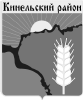 Собрание представителеймуниципального района КинельскийСамарской областиРЕШЕНИЕ№ 298						20 апреля  2023г.«О заслушивании ежегодного отчетаГлавы муниципального района Кинельскийо его деятельности, деятельности местной администрации, в том числе о решении вопросов, поставленных Собранием представителей муниципального района Кинельский за 2022 год»Руководствуясь Федеральным законом от 06.10.2003г. № 131 «Об общих принципах организации местного самоуправления в Российской Федерации», Уставом муниципального района Кинельский и  результатами заслушивания ежегодного отчета Главы муниципального района Кинельский о его деятельности, деятельности местной администрации, в том числе о решении вопросов, поставленных Собранием представителей муниципального района Кинельский за 2022 год, Собрание представителей муниципального района Кинельский решило:1.	Принять к сведению прилагаемый ежегодный отчет о деятельности главы муниципального района Кинельский, деятельности местной администрации, в том числе по решению вопросов, поставленных Собранием представителей муниципального района Кинельский за 2022 год.2.  Опубликовать данное решение в газете «Междуречье» и на официальном сайте администрации муниципального района Кинельский в информационно-телекоммуникационной сети Интернет (kinel.ru) в подразделе «Нормативные правовые акты» раздела «Документы».3.	Настоящее решение вступает в силу со дня его принятия.Глава муниципальногорайона Кинельский                                                          Ю. Н. ЖидковПредседатель Собранияпредставителей муниципальногорайона Кинельский                                                          Ю. Д. ПлотниковПриложение к решению Собрания представителей муниципального района Кинельский № 298  от 20 апреля 2023г.ЕЖЕГОДНЫЙ ОТЧЕТглавы муниципального района Кинельский о его деятельности и деятельности местной администрации, в том числе о решении вопросов, поставленных Собранием представителей муниципального района Кинельский за 2022 годВ 2022 году социально-экономическое развитие муниципального района Кинельский и страны в целом, оказалось под влиянием таких определяющих факторов, как сложная геополитическая ситуация и связанное с ней санкционное давление, разрыв производственно-логистических связей и высокие темпы инфляции. Все это в совокупности отразилось на основных показателях развития района.Минимизировать возникающие издержки перестройки экономики в кратчайшие сроки позволила реализация федеральных и региональных антикризисных мер, включая План первоочередных действий по обеспечению социально-экономического развития Самарской области в условиях внешнего санкционного давления, утвержденного первым вице-губернатором – председателем Правительства Самарской области 30.03.2022. В результате по итогам 2022 года социально-экономическая ситуация в муниципальном районе Кинельский характеризуется сохранением финансовой стабильности большинства организаций, увеличением номинальной начисленной средней заработной платы. Динамика большинства основных показателей позитивна. Стабильна ситуация в сфере развития малого и среднего предпринимательства. Остается контролируемым положение на рынке труда. Благодаря оказываемой поддержке населения и бизнеса в кратчайший срок удалось переломить ситуацию и добиться стабильного сокращения безработицы. Однако следствием высокого уровня инфляции стали сокращение реальной заработной платы, показатель потребительской активности населения и низкий уровень инвестиционной активности.  В целях обеспечения устойчивого социально-экономического развития района, повышения уровня жизни каждого гражданина, а также создания возможности для его самореализации, муниципальный район Кинельский в 2022 году участвовал в реализации следующих Национальных проектов по направлениям: "Демография", "Жилье и городская среда", "Безопасные и качественные дороги", "Малое и среднее предпринимательство", "Культура", "Международная кооперация и экспорт", «Экология», «Цифровая экономика», «Образование», «Здравоохранение», выступая исполнителем работ и реализации мероприятий для достижения контрольных точек.В целом несмотря на объективные трудности, 2022-й год получился насыщенным и богатым на события и результаты. Благодаря инициативам жителей, поддержке правительства Самарской области, участию в национальных проектах и программах различного уровня, Кинельский район продолжает успешно развиваться.ПромышленностьВ промышленном комплексе муниципального района Кинельский за отчетный 2022 год отмечалась положительная динамика развития, обусловленная, преимущественно, наращиванием объемов в добывающем секторе. С марта 2022 года ситуация в ключевых промышленных отраслях определялась структурной адаптацией экономики к меняющимся внутренним и внешним условиям под влиянием международных санкций. По итогам за период с января по декабрь 2022 года индекс промышленного производства (далее – ИПП) составил 100,4% (здесь и далее – к январю – декабрю 2021 года). Объем отгруженных товаров собственного производства, выполненных работ и услуг собственными силами промышленных предприятий составил 27016,5 млн. рублей, что на 10,1%                  (в действующих ценах) выше уровня аналогичного периода 2021 года          (24545,2 млн.руб.).По виду деятельности «Добыча полезных ископаемых» за январь – декабрь 2022 года темп роста составил 116,9% (в действующих ценах). Однако в связи с введением западными государствами санкционных ограничений на продажу нефти, снижением внутреннего потребительского спроса и уменьшением объема экспорта нефтепродуктов ожидается  уточнение планов добычи нефти нефтедобывающими компаниями, смещение сроков введения в разработку новых месторождений, сокращение объемов применения технологий, увеличивающих коэффициент извлечения нефти и повышающих нефтеотдачу пластов.Объем отгруженных товаров собственного производства по группе обрабатывающих отраслей составил 107,9% в действующих ценах (92,3% - в сопоставимых ценах) к уровню соответствующего периода 2021 года. В структуре промышленного производства на их долю приходится 74,0%. Ведущими предприятиями обрабатывающих отраслей промышленности на территории района являются филиал АО ПВК «Балтика» - «Балтика-Самара», ООО «Электрощит» - Стройсистема», ООО «Самарские мельницы», АО "РИТЭК" ТПП "РИТЭК-Самара-Нафта", ООО «Целер», ООО «Орикс».За период январь-декабрь 2022 г. по разделу «Обеспечение потребителей электрической энергией, газом и паром объем произведенной тепловой энергии составил 20,9 млн.руб. (117,6%)  к уровню соответствующего периода 2021 годаПо виду деятельности «Водоснабжение; водоотведение, организация сбора и утилизации отходов, деятельность по ликвидации загрязнений» темп роста за 2022 год сложился на уровне 132,8%.Сельское хозяйствоОсновные направления развития сельскохозяйственного производства в районе – молочное, мясное скотоводство, производство зерна, подсолнечника и семеноводство.Агропромышленный комплекс района представлен различными категориями хозяйствующих субъектов – это сельскохозяйственные товаропроизводители (сельскохозяйственные организации; крестьянские (фермерские) хозяйства и индивидуальные предприниматели; хозяйства населения) и организации пищевой и перерабатывающей промышленности.АПК Кинельского района сегодня включает 37 сельскохозяйственных организаций, 75 крестьянских (фермерских) хозяйств, 14 перерабатывающих  предприятий, 8 предприятий потребкооперации, 1 предприятие машиностроения и около 11570 личных подсобных хозяйств. В рейтинге Самарской области по урожайности зерновых и зернобобовых культур район занимает I место, по производству молока и скота на убой сельхозпредприятиями и КФХ - II место.В районе 4 сельскохозяйственных предприятия имеют статус семеноводческого хозяйства: ФГБНУ «Поволжский НИИСС им. П.Н. Константинова» - филиал САМ НЦ РАН, ЗАО «Бобровское», ООО «АПК Комсомолец», ООО «Авторские семена». Их основным направлением является производство семян зерновых и зернобобовых культур, а также однолетних и многолетних трав.В сельскохозяйственном обороте находится 98,2 тыс. га пашни (100,3 % к 2021 г.).Посевная площадь по сельскохозяйственным предприятиям и крестьянским (фермерским) хозяйствам составила 79,7 тыс. га, паровые поля занимают 18,1 тыс. га, многолетние насаждения - 0,7 тыс. га. Площадь пашни составила 98,5 тыс. га.Структура посевных площадей выглядит следующим образом:•	зерновые и зернобобовые культуры – 51,1% (40,7 тыс. га);•	технические культуры – 36,9% (29,4 тыс. га);•	кормовые культуры –11,9%  (9,5 тыс. га);•	овощи – 0,05% (0,04 тыс. га).В 2022 году отмечалось значительное улучшение качества высеянных семян. В результате из общего объема высеянных семян под урожай 2022 года 9,5% занимают элитные (оригинальные) семена.         Ряд предприятий практикуют работу по нулевой системе обработки почвы «No-Tull». Это современная технология земледелия, при которой грунт не обрабатывается традиционным, механическим и привычным для нас способом при помощи вспашки, а укрывается мульчей (измельченными остатками растительных культур). На практике доказано, что применение «No-Till» технологии позволяет существенно снизить затраты на сельскохозяйственные работы, поскольку при этом методе обработки полей снижаются трудозатраты и экономится значительная часть дорогостоящих ресурсов.В 2022 году зерновые и зернобобовые культуры убраны с площади 39,6 тыс.га. Валовой сбор составил 153,7 тыс. тонн в весе после доработки со средней урожайностью 38,8 ц/га.Наиболее высоких результатов добились предприятия: ООО «Парфёновское»; ООО «Астра»; ООО  «Агро МК». Среди КФХ - КХ «Артёмово», ИП глава КФХ Печников Д.В., ИП глава КФХ Кондратьев А.А.  В формировании урожая текущего года ключевую роль сыграла озимая пшеница. С площади 18,0 тыс. га хлеборобами района было собрано                           90,1 тыс. т  зерна со средней урожайностью — 50,1 ц/га.Столь высокие показатели урожайности явились  результатом плодотворного труда работников АПК в сочетании с благоприятными погодными условиями прошедшего года. Вместе с тем за последние годы в сельхозорганизациях значительно вырос профессиональный уровень специалистов, материально-техническое оснащение, уровень агротехники, организация и качество проведения работ. Наработан опыт подготовки семенного материала, использования минеральных удобрений и средств защиты растений. Хорошая перезимовка, щадящий температурный режим мая и июня и дожди, которые несколько лет отсутствовали в эти месяцы, благотворно повлияли на формирование урожая.  Отрасль животноводства на территории района представляют 11 сельскохозяйственных предприятий, 45 крестьянских (фермерских) хозяйств, а также личные подсобные хозяйства. Перспективные направления развития – молочное и мясное скотоводство. На 1 января 2023 года поголовье скота составило:- крупного рогатого скота в хозяйствах всех форм собственности - 20342 головы или 108,0%  к уровню 2021 года,  в  том числе коров – 7598 голов или  104,0%  к уровню 2021 года;- свиней – 4511 голов, что составляет 76%  от уровня 2021 г., что связано с угрозой африканской чумы и ориентированием на альтернативные виды деятельности;- овец и коз – 5183 головы, что составило 142% к уровню 2021г.;- птицы – 17352 головы, что составляет 93% к уровню 2021г. (в связи с угрозой птичьего гриппа).Для динамичного развития животноводства в районе большое внимание уделяется современным технологиям кормления, содержания и воспроизводства. Наращивается генетический потенциал животных, формируется высокопродуктивное поголовье скота. Основными факторами, обеспечивающими высокий уровень продуктивности в молочном и мясном скотоводстве, являются сбалансированное кормление животных и совершенствование технологии заготовки кормов с измельчением зеленой массы, использованием высокоэффективных способов их консервации, хранения и подготовки к скармливанию.За 2022 год производство молока в сельскохозяйственных организациях и крестьянских (фермерских) хозяйствах составило 28,0 тыс. тонн (105% к уровню соответствующего периода предыдущего года). Надой на 1 фуражную корову в сельхозпредприятиях по итогам 2022 года составил 8363 кг, что на 423 кг (5,3%) превышает уровень прошлого года. Абсолютным лидером по производству молока является ООО СХП «ЭкоПродукт».  Очень хорошую динамику за последние годы демонстрируют СПК (колхоз) имени Куйбышева и ООО «Агрокомплекс имени Калягина».Производство скота на убой в живом весе в сельскохозяйственных организациях и крестьянских (фермерских) хозяйствах составил                              13,76 тыс. тонн (110%  к уровню 2021 года). Муниципальный район Кинельский - один из активных участников программы по предоставлению грантов на создание и развитие крестьянских (фермерских) хозяйств и на развитие семейных животноводческих ферм.Важнейшим фактором интенсивного увеличения производства продукции является рост молочной продуктивности дойного стада. Для наращивания численности высокопродуктивного поголовья в настоящее время создаются все условия. Основным из них является приобретение племенного скота молочных пород при поддержке областного бюджета. За 2022 год 4 крестьянских (фермерских) хозяйства и 1 семейная ферма участвовали в конкурсе на господдержку малых форм хозяйствования и получили гранты. Общая сумма полученных средств составила 16,2 млн. рублей.Данный вид господдержки способствует росту самозанятости трудоспособного сельского населения, созданию дополнительных рабочих мест,  что, в свою очередь,  повышает уровень дохода населения и ведет к стабилизации социальной обстановки на селе. Общая сумма полученных грантов с начала действия программы (с 2012 года) достигла 200,2 миллионов рублей. Полученные в 2022 году денежные средства направлены на приобретение 78 голов нетелей мясных пород, техники и оборудования для животноводческих ферм. В 2022 году сельхозпредприятия и КФХ  района получили государственную поддержку в виде субсидий по 17-ти направлениям. Общая сумма полученных субсидий за год — 293,3 млн. руб. (100,2% к уровню             2021 г. - 292,5 млн.руб.), в том числе по отрасли растениеводства — 56,8 млн. руб., по отрасли животноводства — 231,5 млн. руб. и по перерабатывающей отрасли — 5,0 млн. руб. Это позволило району без потрясений пройти через последствия пандемии и справиться с вызовами в рамках беспрецедентного санкционного давления, которое оказывается на нашу страну. Приоритетным направлением в АПК района является совершенствование материально-технической базы.В рамках Программы по выполнению технической и технологической модернизации сельского хозяйства в 2022 году машинно-тракторный парк АПК района пополнили: 20 новых энергонасыщенных тракторов, 8 единиц зерноуборочных комбайнов, 6 единиц прочей самоходной техники и                              91 единица прицепного, навесного оборудования. Общая сумма инвестиций в технику составила 518,4 тыс. руб. (в 2021 году на эти цели было направлено 427,5 тыс. руб.).Модернизация АПК не ограничивается только приобретением техники. Ведется активное строительство животноводческих помещений в КФХ Набоян А. А., КФХ Набоян М. А., КФХ Бакоян А. А., КФХ Набоян А. А., ИП КФХ «Богдановское подворье». В СПК (колхозе) имени Куйбышева завершилось строительство водопровода на животноводческую ферму и системы очистки воды, ведется строительство склада комбикормов. Так, силами ООО «Парфеновское» построен зерносклад для хранения 12 тысяч тонн зерна, в стадии строительства находятся ещё два зерносклада. Установлена зерносушилка ASM Агро производительностью 34 тонны в час, проведен капитальный ремонт и реконструкция животноводческого помещения.С появлением новых требований по забою скота введены в действие убойные пункты в ООО "КСК", КФХ Молбасарова А.К., ООО "Агрокомплекс им. Калягина". Ведется строительство новых пунктов по забою скота в КФХ Бакоян А. А., КФХ Галиев Т. Н.Существенную роль в развитии района сыграли организации по переработке сельхозпродукции. КФХ „Кефиркино“ - производят из натурального, экологически чистого молока около 23 наименований молочной продукции, среди которых наибольшей популярностью у покупателей пользуются - творожные кремы, биойогурты, ряженка, кефир, творожная масса, простокваша и другие молочные лакомства. Ассортимент молочной продукции под брендом «Хвалинка» также уже успел завоевать популярность. Устоявшаяся линейка из молока традиционного, топленого молока, ряженки и кефира производится на базе ООО имени Антонова из высококачественного молока. Доставка осуществляется по всему Кинельскому району и городскому округу Кинель, а также в г. Чапаевск, г. Новокуйбышевск, г. Нефтегорск, с. Красный Яр и ряд других населенных пунктов губернии. ООО НПО «Биогрин» благодаря "свежему" притоку инвестиций позволило грибному предприятию „перезапустить“ производство, сделав основной акцент на выращивании белого мраморного гриба. Полученная продукция расфасовывается и отправляется в столичный регион, где пользуется стабильным спросом. Сейчас выращивается около тонны грибов в день. На предприятии задействованы порядка восьмидесяти человек — это в основном жители Кинельского района. В дальнейшем планируется начать выращивание грибов шиитаке.Семья владельцев ИП ГКФК Гусева А. А. помимо сырого молока, производит кисломолочную продукцию - кефир, йогурт, ряженку, а также сыр качотта собственного производства. Сыр, изготовленный из молока коров джерсийской породы, представлен в вариантах с разными сроками созревания,  привлекает высоким качеством и отменными вкусовыми качествами, поэтому нравится и детям, и взрослым. Еще одной изюминкой района является виноградник  КФХ „Климанов“. 20 тысяч корней винограда разместились на площади 6 гектаров и представлены  разнообразными сортами как российской, так и европейской селекции. В истекшем году была продолжена реализация крупных инвестиционных проектов:-  ООО НПП «Агросад» - по закладке плодовых насаждений яблонь, вишни на площади 138 гектаров, общая площадь с начала реализации проекта — 231 гектар;- Мясной завод ООО "Пионер" - по переработке мяса различных видов животных и птицы. В настоящее время на предприятии производятся деликатесы, колбасы, охлажденные и замороженные полуфабрикаты, которые успешно реализуются в Самарской, Оренбургской, Ульяновской областях и республике Татарстан. Вторая очередь проекта предусматривает строительство комплекса по откорму бычков на мясо, что позволит увеличить объемы производства и создать около 250 рабочих мест.На XXIV Поволжской агропромышленной выставке 2022 года в разделе «Животноводство» 9 участников из числа СХО, КФХ и ЛПХ были награждены золотыми медалями, представителями перерабатывающей отрасли получено 7 золотых медалей, в отрасли растениеводства получена одна золотая медаль и еще одна золотая медаль  в номинации „Механизация“.ФинансыЗа 2022 год бюджет муниципального района по доходной части исполнен в  сумме 743,0 млн. руб., что составляет 102,1% от утвержденной суммы годовых назначений. По сравнению с прошлым годом  доходы сократились на 8,8% (71,3 млн.руб.), на что оказало влияние сокращение безвозмездных перечислений - на 36,0%  (162,1 млн.руб.) при одновременном росте собственных доходов на 24,9% (90,8 млн.руб.), в том числе: по налоговым поступлениям рост составил 19,8%, по неналоговым - 40,5%. Удельный вес собственных доходов в общем объеме доходов составил 61,2 %. Удельный вес безвозмездных перечислений в общем объеме доходов составил 38,8 %.Исполнение бюджета за 2022 год по налоговым и неналоговым доходам составило 103,7% (при плане 438,2 млн. руб. поступило 454,5 млн.руб.), по безвозмездным поступлениям – на 99,5% (при плане 289,9 млн. руб. поступило 288,5 млн.руб.). Налоговые доходы при плане  317,8 млн.рублей исполнены на 103,1% (327,7 млн.руб.). Основным источником налоговых доходов на сегодняшний день остается налог на доходы физических лиц. На его долю в собственных доходах приходится 40,9%. Исполнение за 2022 год составило 185,9 млн. руб.   или 105,3% от годового плана. По сравнению с 2021 годом (154,3 млн. руб.) поступление по налогу увеличились на 31,6 млн. руб. или на 20,5 %. Рост поступлений связан с ростом платежей по налогу такими крупными налогоплательщиками, как ООО "Пивоваренная компания "Балтика", ООО "Волгаагромаш", ООО "Спецтехнопарк", ООО "Электрощит-Стройсистема", ООО "Премьер Финанс", с  увеличением фонда оплаты труда и образованных на территории муниципального района  новых обособленных  подразделений  АО "Транснефть - Приволга",  АО "Транснефть - Урал", ООО "НПП "БУРЕНИЕ", ООО "РН-Бурение".Акцизы по подакцизным товарам, производимым на территории Российской Федерации, при годовых назначениях 33,3 млн.рублей, исполнены за 2022 год на 100,1% (33,1 млн.руб.). Удельный вес к налоговым и неналоговым доходам составил 7,3%.  По сравнению с аналогичным периодом прошлого года (24,6 млн.руб.), налог увеличился на 8,5 млн.руб. (34,5 %), Рост произошел в связи с увеличением норматива отчислений с вышестоящего уровня по дифференцированному нормативу.Поступление доходов от налога, взимаемого в связи с применением упрощенной системы налогообложения, составило 29,3 млн.руб.  или 101,6 % к бюджетному назначению на год. Рост по сравнению с аналогичным периодом прошлого года (18,8 млн.руб.) составил 10,4 млн.руб.  или 55,3%. Рост поступлений обусловлен увеличением количества налогоплательщиков и налоговой базы, в том числе в связи с изменением законодательства с 1 января 2021 года в части отмены единого налога на вмененный доход для отдельных видов деятельности, увеличения пороговых значений доходов (с 150 до 200 млн. рублей) и средней численности работников (с 100 до 130 человек) налогоплательщика для применения упрощенной системы налогообложения.Исполнение бюджета по единому налогу на вмененный доход для отдельных видов деятельности за 2022 год составило 0,032 млн.руб. или                  125,7  % от годового плана. По сравнению с аналогичным периодом (1,28 млн.руб.), налог уменьшился на 1,25млн.руб. или на 97,5 %, в связи с отменой данного налога с 2021 года. В настоящее время в бюджет поступает налог в счет погашения задолженности за предыдущие периоды.Исполнение по единому сельскохозяйственному налогу за 2022 год составило 16,3 млн.руб.  или 100,0 % от годового плана. Удельный вес к налоговым и неналоговым доходам составил 3,6 %.По сравнению с прошлым годом (14,4 млн.руб.)  рост составил 1,9 млн.руб. или 113,0 % в связи с увеличением выручки  сельскохозяйственных производителей ООО "Экопродукт", ООО "Авторские семена".Исполнение налога, взимаемого в связи с применением патентной системы налогообложения за 2022 год, составило 2,2 млн.руб.  или 103,2 % от годового плана. Удельный вес в общем объеме собственных доходов данный источник  составил 0,5 %. По сравнению с прошлым годом (2,1 млн.руб.) произошёл рост на 0,1 млн.руб. или 5,5 %, за счет увеличения количества плательщиков при отмене ЕНВД и неравномерных платежах по выданным патентам от физических лиц.Исполнение по налогу на имущество физических лиц за 2022 год составило 11,1 млн.руб.  или 100,1 % от годового плана. Удельный вес к налоговым и неналоговым доходам составил 2,4 %. По сравнению с прошлым годом (8,7 млн.руб.) рост составил 2,4 млн.руб.   или 27,3 %,  за счет роста количества налогооблагаемых объектов, учтенных в базе данных налоговых органов, большим объемом  погашения задолженности прошлых лет. Исполнение  по земельному налогу при годовых назначениях 46,0 млн.руб. составило 46,1 млн.руб.  или  100,2 %. В общем объеме собственных доходов на долю земельного налога приходится 10,1 %.По сравнению с прошлым отчетным годом (46,7 млн.руб.) сумма налога снизилась на 0,5 млн.руб. или 1,2 % в связи с обжалованием кадастровой стоимости земельных участков в судебном порядке по ЗАО "Самарский комбинат керамических материалов", ЗАО "ЭКОЛОГИЯ-СЕРВИС" и  небольшим объемом  погашения задолженности прошлых лет.           Исполнение по государственной пошлине за 2022 год составило 3,6 млн.руб. или 100,1% от годового плана. Удельный вес в налоговых и неналоговых доходах составляет 0,8 %.По сравнению с прошлым отчетным годом (2,6 млн.руб.) поступление госпошлины увеличилось на 1,1 млн.руб.  или на 42,2 % по причине увеличения количества обращений граждан за оказанием услуг и ограничениями в работе МФЦ, вводимых в 2021 году в связи с распространением новой коронавирусной инфекции.    Поступление неналоговых доходов в бюджет района в 2022 году составило 126,8 млн.руб., что выше уточненных бюджетных назначений на 5,3%. Было обеспечено выполнение плановых показателей по всем видам неналоговых доходов, кроме прочих неналоговых доходов, которые при годовых назначениях 0,73 млн.руб.  исполнены  на 0,66 млн.руб. или на                    90,1 %.Наибольший удельный вес в объеме неналоговых доходов бюджета района занимают в 2022 году доходы от использования имущества, находящегося в государственной и муниципальной собственности (9,4 %), платежи при пользовании природными ресурсами (7,7 %). По сравнению с  аналогичным периодом прошлого года (90,3 млн.руб.) поступление неналоговых доходов увеличилось на 36,6 млн.руб. или на 40,5 %. Безвозмездные поступления исполнены в сумме 288,5 млн.руб. (99,5 % от годового планового назначения)   при годовом плане 289,9 млн.руб.  Доходная и расходная часть консолидированного на 31.12.2022 года представлена в таблицах.Исполнение доходов в консолидированный бюджет муниципального района Кинельский за 2022 год	(тыс. руб.)● Расходы консолидированного бюджета муниципального района за 2022 год составили 686,3 млн. руб. (92,4% от годового плана), что на 18,3% ниже уровня 2021 года (839,5 млн.руб.).Важным направлением деятельности руководства муниципального района при исполнении бюджета является решение социально-значимых вопросов на всей территории муниципального района. При этом по отрасли «Образование» выполнение расходов от годового плана составило 96,5%  (147,8 млн. руб.), что на 25,9% превысило уровень 2021 г., по отрасли «Культура» - 98,2% (49,5 млн. руб.), по жилищно-коммунальному хозяйству – 94,7% (116,2 млн. руб.), расходы на социальную политику составили 96,3% (30,2 млн. руб.).В структуре расходов консолидированного бюджета значительное место занимает отрасль «Национальная экономика». На финансирование которой выделено 21,0% от объема всех расходных обязательств, 21,5% бюджета было направлено на образование, 7,2% - на культуру и 16,9% - на ЖКХ.По итогам исполнения консолидированного бюджета муниципального района за 2022 год  сложился профицит в размере 56,8 млн. руб.Расходы консолидированного бюджета муниципального района  Кинельский(тыс. руб.)Инвестиционная деятельностьПо итогам 2022 года объем инвестиций в основной капитал за счет всех источников финансирования в районе составил 3796,0 млн.руб. - 140,8% в сопоставимых ценах к аналогичному периоду прошлого года (2338,7 млн.руб.). Номинальный рост объема инвестиций составил 1457,3 млн.руб.В обеспечении инвестиционного развития предприятий и организаций района сохраняется ведущая роль самофинансирования. По итогам 2022 года в структуре инвестиций в основной капитал собственные средства организаций составили 87,8% (3331,7 млн.руб.), привлеченных - 12,2% (464,3 млн.руб.), из которых  бюджетных средств - 427,8 млн.руб. (включая средства федерального бюджета - 198,7 млн.руб., областного - 212,5 млн.руб., местного -                               15,6 млн.руб.), банковских кредитов и заемных средств других организаций - 36,1 млн.руб., прочих инвестиций - 0,4 млн.руб. По сравнению с 2021 годом бюджетное финансирование инвестиционных проектов увеличилось в 2,8  раза (в сопоставимых ценах). Доля бюджетных средств в общем объеме инвестиций составила 11,3% (в 2021 году - 5,6%).Основное влияние на рост инвестиций оказали предприятия, осуществляющие деятельность в сфере добычи и транспортировки нефти: АО "Самаранефтегаз", филиалы АО «Транснефть-Приволга» Самарского РНУ, АО «Транснефть-Приволга» Бугурусланского РНУ. Негативное влияние на развитие инвестиционной деятельности муниципального района продолжают оказывать такие факторы, как удорожание кредитных ресурсов, рост цен в инфраструктурном секторе и введение санкций западными государствами.Тем не менее в 2022 году завершены ряд инвестиционных проектов на общую сумму 264,2 млн.руб., в том числе:- "Полезные продукты питания" ООО "СПК";- по закупке сельскохозяйственной техники и ремонту коровников СПК (к-з) им. Куйбышева;- по модернизации оборудования, покупке тестоделителя для увеличения объемов производства хлебобулочных и кондитерских изделий ООО "Агропродукт";- по закупке сельскохозяйственной техники СПК (к-з) им. Калягина;- по строительству зерноочистительного комплекса ООО "Компания "БИО-ТОН";- по приобретению оборудования для переработки зерна в сортовую муку ООО "Самарские мельницы".Продолжат реализацию проекты на сумму более 1341,0 млн.руб.:- строительство сельскохозяйственного комплекса "Пионер;- установка линии по розливу пива в ПЭТ-кэги АО "Балтика-Самара";- строительство комплекса по промышленному выращиванию и переработки гриба шампиньонов на компосте собственного производства ООО "Орикс";- выращивание фруктово-ягодных культур, хранение и переработка плодов ООО "Агросад" и другие.Несмотря  на экономические трудности в Кинельском районе продолжаются работы по строительству и ремонту жилья и социальных объектов, способствующие повышению привлекательности территории.Были реализованы также такие значимые и масштабные проекты, как:- капитальный ремонт СОШ с. Бузаевка стоимостью 37,5 млн.руб. и благоустройство ее территории на сумму 2,2 млн.руб. с привлечение средств федерального (15,9 млн.руб.) и регионального (9,0 млн.руб.) бюджетов;- в рамках национального проекта "Образование" из средств местного бюджета проведен ремонт общеобразовательных учреждений по внедрению цифровой образовательной среды и по программе "Точка роста" в селах Красносамарское (1,2 млн.руб.), Сырейка (0,4 млн.руб.), Алакаевка                                (0,5 млн.руб.), Домашка (0,7 млн.руб.), Георгиевка (1,3 млн.руб.), Бобровка (2,5 млн.руб.).По состоянию на 31.12.2023 г. полностью завершен ремонт автомобильных дорог на общую сумму 41,7 млн.руб., включая средства дорожного фонда, в том числе в сельских поселениях: - Георгиевка  - ремонт участков дороги по ул.Набережная от дома №1 до дома №15, от дома №15 до ул.Кооперативная, от дома №106 до дома №112; ул.Колхозная от дома №68 до ул.Украинская на сумму 9,7 млн.руб.; - Малая Малышевка - ремонт участка дороги по ул.Советская от дома №128 до дома №64 на сумму 7,2 млн.руб.;- Красносамарское - ремонт участков дороги по ул. Зрящева от дома №95 до дома №108; ул. Южная от ул.Кооперативная до ул. Советская на сумму  9,9 млн.руб.;- Новый Сарбай - ремонт участков дороги по ул.Полевая от дома №1 до дома №27, проезд между ул.Школьной и ул.Полевой, устройство автомобильной парковки по ул.Школьной на сумму 12,7 млн.руб.;- Чубовка - Заводской проезд в с.Сырейка от центральной проходной ООО «Электрощит» до границ м.р.Кинельский на сумму 2,2 млн.руб.В рамках муниципальной программы «Формирование современной  комфортной городской среды муниципального района Кинельский Самарской области на 2018 - 2024 годы» по состоянию на 31.12.2022 г. выполнены работы по благоустройству на общую сумму 15,0 млн.руб., в том числе:   - 3 дворовых территорий многоквартирных домов с.Красносамарское сельского поселения Красносамарское Кинельского района Самарской области;  - 6 дворовых территорий многоквартирных домов с. Чубовка сельского поселения Чубовка Кинельского района Самарской области;- 5 дворовых территорий многоквартирных домов с.Малая Малышевка сельского поселения Малая Малышевка Кинельского района Самарской области; - 5 дворовых территорий многоквартирных домов с.Богдановка сельского поселения Богдановка Кинельского района Самарской области; - общественной территории - парк Победы в с.Чубовка, ул.Нефтяников, 13 (строительство тротуарных дорожек, установка декоративных фонарей, установка лавочек и урн); - общественной территории - площадь при СДК в с.Бузаевка  (асфальтирование территории, устройство освещения, установка скамеек, урн);- общественной территории – парк Победы при СДК п.Комсомольский (строительство тротуарных дорожек, восстановление и замена зелёных насаждений, установка лавочек, урн, устройство освещения);- общественной территории – парк искусств по ул.Школьной в с.Георгиевка (установка уличной сцены, асфальтирование территории, установка декоративных ограждений, устройство освещения, озеленение территории, установка лавочек, урн).В целях обеспечения доступной среды для маломобильных групп граждан произведен монтаж пандусов в ГБОУ СОШ . Большая Малышевка и пос. Угорье на общую сумму 957,3 тыс.руб.Объем жилищного строительства в районе за 2022 год увеличился по сравнению с уровнем прошлого года на 25,9% и составил 40,582 тыс.кв.м                   (в 2021 г. - 32,237 тыс.кв.м).Жители Кинельского района продолжают решать свои жилищные вопросы, принимая участие в государственной программе «Молодой семье — доступное жилье». В текущем году единовременные субсидии в размере 5413,4 тыс. руб. (в том числе из средств федерального бюджета – 559,6 тыс.руб., областного бюджета – 2684,1 тыс.руб., местного бюджета – 2169,7 тыс.руб.) на приобретение и строительство жилья получили 6 семей. Площадь приобретенного ими жилья составляет 328,1 кв.м на общую сумму (с учетом собственных средств) 11173,6 тыс.руб. В подготовке и оформлении документов муниципалитет оказывает им любую профильную помощь, с тем, чтобы жилье ими было приобретено в установленный срок - до ноября 2022 г.  В 2022 году  на  обеспечение жильем 8-ти детей-сирот и детей, оставшихся без попечения родителей выделены денежные средства в размере 9338,1 тыс.руб., на которые приобретены 361,3 кв.м жилья.		Демография В 2022 году в сравнении с аналогичным периодом прошлого года демографическая ситуация в Кинельском районе остается неоднозначной. За этот период в муниципальном районе родилось 227 детей или 107,1% к уровню 2021 года (212 чел.). Показатель рождаемости составил 7,5 промилле (в  2021 году – 6,8 промилле).Количество умерших в отчетном году составило 428  чел., что на 165 человек (27,8%) меньше, чем за аналогичный период прошлого года (593 чел.). Показатель смертности (с учетом сокращения численности населения района) за 2022 год составил 14,1 промилле, тогда как в прошлом году - 19,1 промилле. Основными причинами смертности в муниципальном районе являются сосудистые и онкологические  заболевания, патология органов дыхания и пищеварения, а также, несчастные случаи и др. Начиная с 2020 года, в числе основных причинах смертности населения появилась короновирусная инфекция, вызванная COVID-19. Проведенные в 2020-2021 гг. ограничительные мероприятия и вакцинация, направленные на предупреждение распространения новой короновирусной инфекции COVID-19, принесли положительные результаты, приведя к сокращению числа заболевших, но смертность в 2022 году, по-прежнему,  остается на достаточно высоком уровне в связи с осложнениями, вызванными перенесенной инфекцией.По итогам 2022 года естественная убыль населения сократилась с                     381 чел. в 2021 г. до 201 чел. Общий показатель естественной убыли составил - 6,6 промилле).Миграция населения, также как и в предыдущие годы имеет отрицательный характер, обусловленный, главным образом, обменом населением со странами СНГ. За 2022 год  прибыло 560 чел. (в 2021 г. - 561 чел.), выбыло 635 чел. (в 2021 г. - 804 чел.), миграционная убыль составила                   75 чел. (в 2021 г. - 243 чел.) или 2,5 промилле.С учетом результатов Всероссийской переписи населения 2020 года,  сложившейся демографической обстановкой и миграции численность населения муниципального района Кинельский по состоянию на 31.12.2022 года составила 31710 человек, что превысило численность предыдущего года на  3,8%, составлявшую по состоянию на 31.12.2021 года - 30548 чел.Занятость населенияСитуация на рынке труда и в сфере занятости населения Кинельского района в 2022 году, несмотря на воздействие антироссийских санкций, остается достаточно стабильной и контролируемой, серьезного изменения на рынке труда не наблюдается.  Среднесписочная численность работников крупных и средних  организаций района за январь-ноябрь 2022 года составила 3646 чел., что на 0,5% выше аналогичного периода прошлого года. Положение на рынке труда муниципального района Кинельский по сравнению с аналогичным периодом прошлого года в течение 2022 года характеризовалось снижением на 9,3% (с 722 чел. до 655 чел.) обращений граждан  за содействием в поиске работы в государственное казенное учреждение Самарской области «Центр занятости населения городского округа Кинель». При содействии Центра занятости населения трудоустроено 447 чел., что составляет 68,2% от общего количества граждан, обратившихся за содействием в поиске подходящей работы.За 2022 года от организаций и предприятий муниципального района Кинельский и городского округа Кинель в ГКУСО ЦЗН г.о. Кинель заявлены 621 вакансия, из которых 99,1% с уровнем заработной платы выше величины прожиточного минимума.На 31.12.2022г. потребность в работниках составляла 286 ед., из них для замещения рабочих профессий – 218 ед., что составляет 76,2%  от общей потребности в работниках.Численность безработных граждан, состоящих на регистрационном учете в ГКУСО ЦЗН г.о. Кинель на 31.12.2022 года составила 131 чел. (92,3% к уровню 2021 г. – 142 чел.). Уровень зарегистрированной безработицы в муниципальном районе относительно численности экономически активного  населения на 31.12.2022 г. составил 0,78% (в 2021 году – 0,82%).Средний период продолжительности безработицы уменьшился, по сравнению с аналогичным периодом прошлого года (4,5 мес.),  и составляет  3,88 мес.Для снижения напряженности на рынке труда м.р. Кинельский и в целях обеспечения дополнительных гарантий занятости граждан, испытывающих трудности в поиске работы заключено 7 договоров с предприятиями м.р. Кинельский для временного трудоустройства безработных граждан, особо нуждающихся в социальной защите на создание 22 рабочих мест. Фактически трудоустроено 22 человека. С целью информирования и трудоустройства соискателей на вакансии предприятий м.р. Кинельский за  2022 год центром занятости были организованы 9 ярмарок вакансий из них: 8 – выездных отдела кадров; 1 –  ярмарка вакансий. В целях повышения конкурентоспособности и профессиональной мобильности безработных граждан им предоставляются  различные образовательные услуги, учитывающие потребности рынка труда и прогнозируемый спрос и предложение рабочей силы. В текущем году Центром занятости 16 безработных были направлены на профессиональное обучение по следующим профессиям и специальностям, пользующихся наибольшим спросом на рынке труда:оператор котельной;бухгалтерия 1: С; кондитер;парикмахер;мастер ногтевого сервиса;тракторист;основы предпринимательской деятельности;водитель автомобиля;кладовщик.Для профессионального самоопределения важнейшим условием является профориентация, основанная на консультировании по выбору или смене профессии, предоставлении информации с использованием современных профессиограмм о существующих новых профессиях и специальностях, возможностях и направлениях профобучения.В целях развития предпринимательской инициативы незанятых граждан была выделена финансовая помощь на открытие ИП на общую сумму                     300,0 тыс.руб. В результате трое безработных                                                                                                                                                                                              зарегистрировали свою индивидуальную  трудовую деятельность.ГКУСО «Центр занятости населения г.о. Кинель»  предоставил профессиональные консультации – 442 гражданам, оказана психологическая поддержка – 25  безработным гражданам. В рамках национального проекта «Малый и средний бизнес и поддержка индивидуальной предпринимательской инициативы» за истекший год из средств Фонда – микрокредитная компания МР Кинельский выдано 15 займов на сумму 15,65 млн.руб., из них 4 займа  (8,45 млн.руб.) получили юридические лица и 11 займов - индивидуальные предприниматели                                 (7,2 млн.руб.).Оборот розничной торговлиВ муниципальном районе Кинельский  созданы благоприятные условия для развития торговой деятельности и обеспечения жителей муниципального района услугами торговли. Участниками потребительского рынка Кинельского района на 01.01.2023 года являются 154 объекта стационарной розничной торговли и 45 нестационарных торговых объектов (11 действующих), 9 объектов сферы общественного питания, 25 объектов сферы бытового обслуживания населения, 14 аптек, 15 автозаправочных станций, в том числе 3 АГЗС. Обеспеченность населения муниципального района площадью стационарных торговых объектов 382,1 кв.м на 1000 человек (норматив – 264 кв.м) (без учета площадей рынков и ярмарок).За 2022 г. оборот розничной торговли по полному кругу организаций составил 1357,6 млн. руб.  или 104,6% в сопоставимых ценах к соответствующему периоду 2021 года (1112,3 млн.руб.), в том числе по крупным и средним организациям - 107,5%. В рамках развития торговой деятельности в  помещениях, пригодных для организации торговли в малых и удаленных селах с численностью населения до 300 человек организована работа по предоставлению услуг торговли.  Через Центр социальной поддержки населения в удаленных и малонаселенных селах  муниципального района  организовано адресное снабжение товарами первой необходимости жителей пенсионного возраста.В Кинельском районе выделяются земельные участки под строительство магазинов, оказывается содействие в ускорении процесса получения разрешительной документации на строительство, реконструкцию и ввод в эксплуатацию объектов торговли, в том числе  по размещению и строительству объектов социально-ориентированной торговой инфраструктуры.За отчетный период 2022 года заключен 1 договор на размещение нестационарных торговых объектов. Незаконных нестационарных торговых объектов в МР Кинельский нет.Имущество, находящееся в муниципальной собственности, передается на правах аренды хозяйствующим субъектам, осуществляющим торговую деятельность. В настоящее время открыты  и действуют сетевые магазины: «Эконом» и «Красное &Белое»  в с. Георгиевка, «Магнит» в с. Чубовка и  «Пятерочка» в пос. Комсомольский. Субъектам торговой деятельности обеспечивается  доступ  к дополнительным финансовым ресурсам в виде микрозаймов. За истекший период 2022 года Микрофинансовым фондом муниципального района Кинельский на развитие деятельности субъектов малого и среднего предпринимательства в сфере торговли индивидуальным предпринимателям было выдано 3 займа на общую сумму 1,7 млн.руб. Кроме этого на постоянной основе организуются семинары, консультационные мероприятия по совершенствованию форм и методов торговли, внедрению современных маркетинговых технологий, повышению квалификации сотрудников.	ЗдравоохранениеМедицинскую помощь жителям муниципального района Кинельский  оказывает  государственное бюджетное  учреждение здравоохранения  «Кинельская  центральная больница города и района»  по 28 специальностям с общим числом 326 больничных коек, мощность амбулаторно-поликлинических учреждений составляет 1792 посещения в смену. Медицинское учреждение обслуживает порядка 78,3 тыс.  человек, из них 34,2% - сельского населения и 65,8% городского.ГБУЗ «Кинельская центральная больница города и района»  – это современное учреждение, обладающее достаточной материальной базой и кадровым потенциалом для оказания медицинской помощи населению района и города. Ожидается, что принятые национальные проекты в области здравоохранения и Стратегия социально-экономического развития района положительно отразятся как на материально-техническом оснащении больницы, так и на демографии района.В настоящее время во взрослой и детской поликлиниках реализуется проект «Бережливая поликлиника», направленный на повышение удовлетворенности пациентов и доступности оказываемых услуг, увеличение эффективности и устранение существующих временных, финансовых и иных потерь, совершенствование организации рабочих мест, обеспечивающей безопасность и комфортность работы сотрудников.Проблемы здравоохранения, характерны как для населенных пунктов в целом, так и для медработников, в частности. Врачи общей практики нуждаются в более современной компьютерной технике, население поселений - в физкабинетах. Но в связи с отсутствием достаточного финансирования, пока не все проблемы решаемы на муниципальном уровне.На протяжении ряда лет в медучреждениях района постоянно наблюдается нехватка кадров. Укомплектованность медучреждений, оказывающих медицинскую помощь в амбулаторных условиях составила:-  врачами 89,2%;- средними медработниками 90,6%.Для решения проблемы нехватки специалистов район делает все необходимое для привлечения медиков в села. Для этого строится новое жилье, ремонтируются существующие помещения медицинских учреждений. В настоящее время наиболее остро потребность во врачах ощущается в с. Сколково (требуется врач общей практики), с. Малая Малышевка (врач-терапевт), с. Георгиевка (врач-терапевт). В целях заполнения вакансий кадровые службы ГБУЗ СО "Кинельская ЦБГ и Р" постоянно размещают объявления в средствах массовой информации, принимают участие в ярмарках вакансий с целью привлечения врачей первичного звена для работы в селах.Проблема нехватки кадров  решается с помощью выездных мобильных бригад и внутреннего совместительства врачей.Укомплектованность средним медицинским персоналом подразделений ГБУЗ СО "Кинельская ЦБГ и Р" опасений не вызывает. Возникающие вакансии заполняются в плановом порядке.Всего в СамГМУ по целевым направлениям обучается более 30 человек, в т.ч.: на лечебном, педиатрическом, стоматологическом, фармацевтическом и психологическом факультетах. В целях стимулирования и повышение престижа профессии медицинского работника в рамках муниципальной программы "Создание условий для оказания медицинской помощи населению муниципального района Кинельский Самарской области на 2021-2025 годы" студентам-целевикам, обучающимся в СамГМУ, из средств местного бюджета производится ежемесячная выплата в размере 1 тысячи рублей. В 2022 году получателями выплаты стали 9 человек на общую сумму 59,0 тыс.руб.Материально-техническая база медицинских учреждений постоянно совершенствуется. В 2022 году проведен капитальный ремонт зданий офиса врача общей практики в с. Сколково, врачебных амбулаторий в пос. Комсомольский, с. Домашка.Кроме этого в с. Малая Малышевка в рамках модернизации первичного звена здравоохранения проведена работа по замене существующего здания врачебной амбулатории на быстровозводимую конструкцию. В 2023 году на территории Кинельского района продолжатся работы по модернизации первичного звена здравоохранения — запланирован ремонт врачебных амбулаторий в селах Бобровка, Красносамарское и Чубовка. Существующие проблемы здравоохранения решаются руководством больницы совместно с администрацией муниципального района Кинельский. Вместе с тем при участии работников КЦСОН Восточного округа организуется доставка и проведение диспансеризации в отношении лиц,  старше  65 лет. В сельские поселения, в том числе в села с численностью населения менее 100 человек, в соответствии с утвержденным графиком осуществляется выезд врачей-специалистов и мобильного медицинского комплекса, включающего мобильный ФАП и передвижной флюорографический кабинет.КультураВ Кинельском  районе в сфере культуры действуют 19 домов культуры, 6 клубов, 19 библиотек, которые являются структурными подразделениями сельских домов культуры, в том числе одна Межпоселенческая центральная библиотека, 1 детская школа искусств,                             1 Дом-музей, 285 клубных формирований. Число участников клубных формирований составляет 3458 человек. Восемь самодеятельных коллективов имеют звание «Народный».  Возраст участников художественной самодеятельности варьируется от 5 до 83 лет. На сегодняшний день в сфере культуры района занято 68 человек. Средний возраст работников учреждений культуры составляет 47 лет.Полномочия в сфере культуры и библиотечного обслуживания в полном объеме переданы на уровень муниципального района Кинельский. Подготовлена проектно-сметная документация проведения капитального ремонта Сколковского СДК. На сегодняшний день документы проходят экспертизу, чтобы в последующем включить данный объект в национальный проект «Культура» или Государственную программу                             «Развитие культуры Самарской области».Основной показатель национального проекта "Культура", увеличение посещений культурных мероприятий выполнен полностью и составил за                    2022 год 411,9 тыс. человек.Библиотечная сеть м.р. Кинельский включает 16 сельских библиотек, являющихся структурными подразделениями муниципальных бюджетных учреждений культуры и 3 библиотеки (Кинельская, Угорьевская сельские библиотеки и 1 Межпоселенческая центральная библиотека), входящих в состав муниципального учреждения культуры. Общее число библиотек, имеющих доступ к сети Интернет, составляет 11 ед.Обеспеченность общедоступными библиотеками  на 10 тыс. населения по муниципальному району составляет 6,16 единиц, обеспеченность учреждениями культурно-досугового типа   на 10 тыс. населения – 8,1 единиц.Несмотря на непростую эпидемиологическую ситуацию и вводимые ограничительные меры в предыдущие годы, специалисты отрасли продолжали делать все необходимое, чтобы поддержать людей, их интересы и даже хобби. Для этого библиотекарям Кинельского района пришлось освоить новые формы работы,  в том числе в онлайн формате.Мобильная связь, устойчивый Интернет и подготовленные  библиотекари  позволяют продолжать обслуживание своих читателей.  Жители района открыли для себя ресурс Национальной электронной библиотеки, который быстро завоевал популярность, предоставив возможность получать доступ к необходимой литературе, не выходя из дома.Ежегодно на территории муниципального района Кинельский проходят более 30 фестивалей, конкурсов и праздников районного уровня.Серьезной проблемой представляется состояние учреждений культуры:- Сколковский СДК требует проведения капитального ремонта;- Остается   потребность в реконструкции бывшего здания ДЮСШ в селе Георгиевка с целью последующего размещения нем Георгиевской ДШИ. Важной задачей в отрасли культуры остается  не только вливание денег в работу домов культуры и библиотек, но также создание современной инфраструктуры культуры, насыщение отрасли квалифицированными кадрами. При этом важное значение имеет и содержательная деятельность.К сожалению,  даже при постоянном пристальном внимании со стороны губернатора и правительства области далеко не все специалисты, получившие образование в институте культуры и музыкальном  училище, приезжают в село, а приехавшие - остаются там. И сегодня продолжает ощущаться нехватка специалистов культуры на селе. Район по-прежнему испытывает потребность в баянистах-аккомпаниаторах,  режиссерах народных театров и культурно-досуговых мероприятий, руководителях эстрадных вокальных коллективов.Сегодня в учреждениях культуры района ощущается недостаток менеджеров, обладающих навыками привлечения денежных средств и иных ресурсов, способных разрабатывать и успешно осуществлять инновационные культурные проекты. ОбразованиеСфера образования муниципального района включает в себя:•	19 государственных бюджетных общеобразовательных учреждений с численностью 2806 учащихся, из них 15 реализуют общеобразовательные программы начального, основного и среднего(полного) общего образования;     4 — программы начального, основного общего образования. • 17 детских садов, являющихся структурными подразделениями общеобразовательных школ с численностью воспитанников от 1,5 до 7 лет 1297 чел.• систему дополнительного образования (ДЮСШ, Центр детского творчества, Домашкинская, Красносамарская и Георгиевская школы искусств).•	1 учреждение  профессионального образования (ГБПО профессиональное училище  с. Домашка), в котором обучается 169 человек.В школах и детских садах  Кинельского района трудятся 447 педагогических работников. 12 педагогов пополнили молодую смену в  сельских образовательных учреждениях. В районе успешно развивается система дополнительного образования. Детская музыкальная школа села Красносамарское последние несколько лет работает в статусе школы искусств, благодаря чему предлагает сегодня обучение по 22 направлениям. Филиалы Красносамарской школы искусств открыты в семи селах района. 23 педагога дополнительного образования проводят занятия в соседних с. Малой Малышевке, с.Бобровке и в более отдаленных - с. Большой Малышевке и с. Алакаевке. Численность учащихся увеличилась с  90 учеников до 352. Этот формат предоставляет возможность еще большему числу сельских детей получить дополнительное образование.В 2022 году общеобразовательные школы Кинельского района окончили  77 выпускников 11-х классов. Из них 9 человек (11,7%) окончили школу с медалью «За особые успехи в обучении». В рамках реализации Стратегии района в сфере повышения качества человеческого капитала на новый уровень вышла профориентационная подготовка выпускников. Благодаря проекту «Наше будущее» и созданию профильного аграрного класса свыше 200 ребят получили возможность ближе познакомиться с агропромышленным комплексом района.Во время летних каникул дети смогли провести время в летних оздоровительных учреждениях, лагерях дневного пребывания, в которых приняли участие в познавательно-развлекательных и спортивных мероприятиях. На территории Кинельского образовательного округа с 2019 году реализуется нацпроект «Образование» в рамках региональных проектов Самарской области: «Современная школа», «Успех каждого ребёнка», «Цифровая образовательная среда», реализация которых рассчитана на период 2019-2024 годы.По распоряжению Министерства просвещения Российской Федерации от 01.03.2018  №23-р создаются  центры цифрового, естественнонаучного и гуманитарного профилей «Точки роста», распоряжением определены требования к организации учебных зон и брендирование помещений Центров.  В общей сложности реализация мероприятий национального проекта позволит к 2024 году повысить численность обучающихся, охваченных основными и дополнительными общеобразовательными программами цифрового, естественнонаучного и гуманитарного профилей, до 4 тысяч человек (с нарастающим итогом).Развитие дополнительного образования в Кинельском районе, а также повышение качества и вариативности образовательных программ, проводимых в рамках федерального проекта «Успех каждого ребенка» национального проекта «Образование», позволил в этом учебном году охватить дополнительным образованием 75,0% детей в возрасте от 5 до 18 лет. В целях выполнения Указа Президента Российской Федерации от 7 мая 2012 года № 599 "О мерах по реализации государственной политики в области образования и науки" для детей в возрасте от 3 до 7 лет должна быть обеспечена 100%-ая доступность дошкольного образования. Прием и постановка детей на очередь в дошкольные учреждения осуществляются в соответствии с Административным регламентом предоставления министерством образования и науки Самарской области государственной услуги «Предоставление дошкольного образования по основной общеобразовательной программе, а также присмотр и уход», утвержденным Приказом министерства образования и науки Самарской области от 11.06.2015 г. № 201-ОД. В соответствии с данным документом комплектование детских садов воспитанниками осуществляется ежегодно в соответствии с общей и льготной очередностью в период с 15 мая по 31 августа текущего года.В систему дошкольного образования на территории Кинельского образовательного округа входят 17 структурных подразделений детских садов, входящих в состав ГБОУ СОШ. Общая численность детей в возрасте от 1,5 до 7 лет охваченных дошкольным образованием составляет 1295 человек.По данным АИС «Е-услуги. Образование» по состоянию на 01.09.2022 г. общая численность детей в возрасте от 0 до 7 лет, состоящих в очереди на зачисление в дошкольные группы, составила 102 человека, из них: от 3 до 7 лет – 7 человек.Анализ очереди на зачисление в дошкольные образовательные учреждения муниципального района Кинельский показал, что все дети, желающие воспользоваться услугами дошкольного образования, посещают детские сады. В актуальной очереди детей нет.Муниципальных общеобразовательных учреждений на территории района нет. Во всех 19 ГБОУ СОШ обучение проводится в первую смену. В рамках регионального проекта «Современная школа»  осуществляется обновление содержания и методов обучения предметной области «Технология» и других предметных областей.Реализация данных мероприятий позволит повысить численность обучающихся, охваченных основными и дополнительными общеобразовательными программами цифрового, естественнонаучного и гуманитарного профилей, до 4 тысяч человек с нарастающим итогом к 2024 году.         В рамках регионального проекта «Цифровая образовательная среда» все образовательные организации обеспечены высокоскоростным Интернет-соединением (не менее 50 Мб/c), а также  гарантированным Интернет-трафиком. СпортЧисло детей и  взрослых, занимающихся спортом в Кинельском районе, неуклонно растет. Людей, выбирающих спорт и  здоровый образ жизни, становится все  больше  - школьники, граждане молодого и среднего возраста, пожилые люди и  депутаты, которые принимают участие в различных спортивных мероприятиях.  Органом управления в области физической культуры и спорта является МКУ «Управление культуры, спорта и молодежной политики» муниципального района Кинельский, при котором создан отдел физической культуры и спорта. При отделе действует муниципальный Центр тестирования по оценке выполнения нормативов испытаний (тестов) комплекса ГТО в составе из 3 человек.В районе действуют:- 34 коллектива физической культуры (далее – КФК), из них 20 КФК в общеобразовательных школах, 12 КФК по месту жительства, один ККФ в ГБПОУ СО «Домашкинский государственный техникум» и СП ДЮСШ ГБОУ СОШ п. Комсомольский.- 2 центра тестирования по оценке выполнения нормативов испытаний (тестов) комплекса ГТО: один - в районной ДЮСШ для обучающихся общеобразовательных школ, другой -  в п. Кинельский при отделе физической культуры и спорта для тестирования взрослого населения.В 2022 году число занимающихся физической культурой и спортом составило 14589 человек, из них 1245 детей тренировались в ДЮСШ, 150- в Центре детского творчества, 2217 - в образовательных учреждениях. Число физкультурников и спортсменов 19-29 лет составило 3211 человека.                         В процентном отношении общее число занимающихся составило 51,6% от числа населения (в возрасте от 3 до 79 лет) в районе. Безусловно, Кинельский район — спортивный муниципалитет, но и здесь есть над чем работать. Если вовлеченность в спорт детей, молодежи и людей среднего возраста достаточно высокая, то о пожилых людях такого пока сказать нельзя. С развитием «серебряного волонтерства» проводится работа по вовлечению их в занятия физкультурой и спортом. Здоровый образ жизни — один из системных показателей повышения качества жизни населения и одна из целей национального проекта «Демография» и национального проекта „Здравоохранение“. Поэтому большое внимание в районе уделяется пропаганде физической культуры и спорта, а также здорового образа жизни, которые стали неотъемлемой частью развития данной сферы. Это - проведение больших районных праздников, спартакиад, дней здоровья, дня молодежи и других мероприятий и акций, например, культурно-спортивная акция районная и областная дали большой заряд молодому поколению, которые обязательно освещаются в местной газете «Междуречье», на телевидении и в социальных сетях интернет.Спортивная инфраструктура в районе постоянно развивается. Огромные возможности для развития физкультуры и спорта открылись в сельских поселениях Комсомольский, Домашка, Георгиевка с вводом физкультурно-оздоровительных комплексов, включающих в себя универсальный игровой зал, тренажерный зал, зал для занятий ритмической гимнастикой, раздевалки, душевые, игровые и кружковые комнаты. Практически в каждом крупном селе установлены спортивные площадки. Более 200 ребят из Кинельского района регулярно посещают секции вольной борьбы в селах Богдановка, Георгиевка, Красносамарское, Сколково, Сырейка, Чубовка, поселках Кинельский и Комсомольский. В этом году более тридцати спортсменов стали призерами областных и межрегиональных соревнований.КФК поселений систематически проводят тренировочные занятия и спортивные соревнования по различным видам спорта: футбол, мини-футбол, баскетбол, волейбол, дартс, шашки, шахматы, хоккей, армспорт, легкая атлетика, гиревой спорт и настольный теннис.Лучшие КФК, как среди школ, так и среди поселений являются: Георгиевка, Кинельский, Комсомольский и Домашка, которые были награждены переходящими кубками и денежными премиями на приобретение спортинвентаря и поощрение активистов спорта.Ключевой проблемой является недостаточность спортивного инвентаря в школах, отсутствие стадиона в районе и недостаток профессионально обученных кадров в области физической культуры и спорта. В связи с этим необходимо строительство футбольного стадиона с беговыми дорожками. Это позволит развивать виды спорта, которые являются ключевыми для участия в областной спартакиаде среди муниципальных районов, проводить внутренние соревнования среди производственников и обучающихся, а также  для приема нормативов испытаний (тестов) комплекса ГТО.Уровень жизни населенияПо итогам периода январь-ноябрь 2022 года среднемесячная заработная плата, работников организаций, не относящихся к субъектам малого предпринимательства, превысила уровень соответствующего периода 2021 года на 13,3%. Ее размер составил 47966,6 руб., что связано с индексацией заработной платы отдельными организациями в целях устранения последствий инфляции.Несмотря на непростую экономическую ситуацию, ряд организаций продолжают поступательное развитие и демонстрируют положительную динамику производства и заработной платы - Филиал ООО "Пивоваренная компания "Балтика" - "Балтика-Самара", АО "Евротехника", ООО "РН-Бурение", ООО "Электрощит» - Стройсистема".Однако в отдельных предприятиях, таких как АО "Самаранефтегаз", ООО «Целер», ООО «Орикс» на фоне снижения объемов производства произошло снижение среднемесячной заработной платы, отрицательно отразившееся на темпе роста номинальной заработной платы по муниципалитету в целом. За период январь-ноябрь 2022 г. реальная заработная плата имела отрицательную динамику. Ее снижение составило 3,8% к уровню соответствующего периода  прошлого года. Среднесписочная численность работников в крупных и средних организациях по сравнению с периодом январь-ноябрь 2021 года увеличилась на 0,5% и составила 3646 человек. При этом фонд заработной платы составил 1930,0 млн.руб. с темпом роста 0,5% к уровню прошлого года.По оценке, по итогам 2022 года с учетом сложившихся факторов, средний размер номинальной начисленной заработной платы в Кинельском  районе может составить 48945 руб. или 113,3% к уровню 2021 года. Охрана окружающей средыОхрана окружающей среды, обеспечение благоприятной среды обитания и сохранение жизни и здоровья россиян названы в числе приоритетных проектов стратегического развития страны до 2024 года. Благодаря реализации национального проекта «Экология» в муниципальном районе Кинельский вопросам защиты окружающей среды уделяется большое внимание. Район неоднократно получал награды разного уровня за последовательную и эффективную экологическую политику. В 2022 году Кинельский район в 10-й раз стал победителем главного областного природоохранного конкурса „ЭкоЛидер“. Высокая награда губернского правительства стала итогом годовой работы муниципалитета в 2021 году. Ежегодно муниципальный район Кинельский принимает активное участие в региональном конкурсе по итогам проведения Дней защиты от экологической опасности. В 2022 году район восьмой год подряд занял                 I место среди муниципальных районов губернии.Экологическому просвещению и образовательным мероприятиям в муниципальном районе Кинельский отводится важная роль: воспитание экологической культуры, организация системы непрерывного экологического просвещения и вовлечения местного населения в практическую деятельность по охране природы являются приоритетными. В 2022 году в районе состоялись: экологический конкурс рисунков «Заповедные уголки родного края», посвященный Всероссийскому Дню заповедников и национальных парков; районный экологический конкурс стенгазет „Берегите реку“, посвященный Международному дню рек; экологический конкурс творческих работ „Земля — наш общий дом“, посвященный Международному Дню Земли; районный фотоконкурс экологической направленности „Солнце в кадре“, посвященный Всемирному дню Солнца; экологический конкурс рисунков „Мир лесной природы“; районный экологический конкурс творческих работ „Вторая жизнь вещей“, экологический фотоконкурс „Краски осени“.Также прошли конкурсы исследовательских работ, экологических проектов (конкурс экологических промо-роликов «Давайте поговорим о воде», посвященный Всемирному дню водных ресурсов; экологический конкурс природоохранных мероприятий „Экология глазами детей“); экологические конференции, уроки, викторины и многое другое.Для поддержания уровня экологической обстановки и улучшения качества отдыха жителей района ежегодно на территории района проводятся сезонные мероприятия по очистке водоохранных зон от мусора, прибрежной растительности в местах организованного и неорганизованного отдыха жителей в рамках Всероссийской акции „Вода России“. В 2022 году администрациями сельских поселений проведена уборка водоохранных зон 25 рек и озер. В акции приняли участие 11 сельских поселений“.В муниципалитете ежегодно проводятся мероприятия по озеленению и благоустройству населенных пунктов. Уже не первый год саженцы деревьев и декоративных кустарников приобретаются для передачи сельским поселениям для озеленения сел района. В 2022 году в рамках акции передали 162 саженца (каштан, сосна, береза, тополь, ясень, абрикос, ель), которые были высажены во время весеннего месячника на территориях социально-значимых объектов. В результате проведенных экологических мероприятий за 2022 год:— вывезено на полигон ТКО 3 201 т отходов;— общая площадь уборки составила 446,2 га;— количество посаженных саженцев деревьев, кустарников, цветов –                    3 433 шт.В проведении субботников и акций по благоустройству на территории сельских поселений активное участие принимают руководители всех учреждений, организаций, предприятий, расположенных на территории района, а также более 9 000 жителей.Актуальность вопросов экологии в районе обусловлена промышленным потенциалом муниципалитета. Ведь на территории Кинельского района работают крупные предприятия, занимающиеся добычей и транспортировкой углеводородных полезных ископаемых, строительством и производством стройматериалов, развита пищевая промышленность, опирающаяся на интенсивное сельское хозяйство. С одной стороны, это усложняет работу экологов, с другой стороны, сами предприятия и организации оказываются включенными в природоохранный процесс. Промышленные гиганты (такие, как «Самаранефтегаз», ТПП «РИТЭК- Самара-Нафта», филиал завода ПВК «Балтика» - «Балтика-Самара») проводят собственную эффективную экологическую политику, охватывающую все сферы их деятельности. Основными недропользователями являются: по добыче нефти АО «Самаранефтегаз», ТПП «РИТЭК-Самара-Нафта», по добыче общераспространенных полезных ископаемых – завод строительных смесей FORMAN (гипс),  Алексеевский кирпичный завод (песок), ООО «Сале» (песок), Самарский киркомбинат (глина), транспортировкой занимаются филиалы АО «Транснефть-Приволга» Самарского РНУ, АО «Транснефть-Приволга» Бугурусланского РНУ, ПАО «Трансаммиак».В 2022 году объем инвестиций, направленных на охрану окружающей среды и рациональное использование природных ресурсов за счет всех источников финансирования составит, по оценке,  15,8 млн.руб., главным образом, за счет средств хозяйствующих субъектов (104,1% к уровню 2021 г.).В 2022 году повышению уровня экологической культуры подрастающего поколения,  положительному и гуманному отношению к окружающей среде способствовали занятия экологической направленности на территории района, а также проведение для жителей района экологических конкурсов, слетов, акций, викторин, игр и т.д. посвященных проблемам сохранения окружающей среды.Постоянное наблюдение за экологической ситуацией осуществляют специалисты районного управления муниципального контроля, которые ежегодно совершает не менее 25 официальных проверок и десятки внеплановых выездов на места выброса отходов сельхозпредприятий, разливы нефтепродуктов и ряд других нарушений. В целях предотвращения распространения сорной и карантинной растительности, а также в рамках проведения противопожарных мероприятий,  на территории района утверждается план мероприятий по уничтожению сорной растительности и карантинных сорняков.Ответственными за выполнение мероприятий назначены главы сельских поселений, руководители сельскохозяйственных предприятий, ведомственных организаций, индивидуальные предприниматели.Кинельский район обладает значительными запасами лесных насаждений, однако экономический потенциал зеленого сектора используется недостаточно эффективно, имеют место потери лесных насаждений от вредителей и болезней, незаконных рубок, ухудшения санитарного состояния участков, на которых расположены лесные насаждения, нежелательной смены пород, накопления спелых и перестойных лиственных насаждений. Общая площадь лесных насаждений, расположенных на территории муниципального района Кинельский, составляет 5 649 га.Восстановление нарушенного плодородия почв является одним из основных мероприятий, направленных на восстановление продуктивности  и народно-хозяйственной ценности нарушенных земель, а также на улучшение условий окружающей среды. Контроль качества выполненных работ при приемке-сдаче земель осуществляет Постоянная комиссия по вопросам рекультивации земель администрации муниципального района Кинельский, в состав которой включен представитель Россельхознадзора по Самарской области. В рамках работы по экологической реабилитации территории района приняты  и успешно реализуются три муниципальных программы «Муниципальная программа природоохранных мероприятий на территории муниципального района Кинельский на 2013-2023 годы», «Охрана, защита и воспроизводство лесных насаждений, находящихся в ведении муниципального района Кинельский Самарской области на 2017-2023 годы», «Мероприятия по предотвращению негативного воздействия на окружающую среду муниципального района Кинельский Самарской области на 2017-2023 годы».	Дорожное хозяйство и транспортное обслуживаниеОдним из важных вопросов, находящихся в ведении администрации Кинельского района является дорожная деятельность  в отношении автомобильных дорог местного значения в границах населённых пунктов муниципального района. По состоянию на 01.01.2023 года протяженность автомобильных дорог общего пользования в муниципальном районе составила 1210,1 км, в том числе с твердым покрытием – 688,7 км, из них федерального значения –                 40,13 км, из которых с твердым покрытием - 40,13 км, регионального значения – 324,2 км, из которых с твердым покрытием – 315,6 км, местного значения 845,8 км, из которых с твердым покрытием 333,0 км. В целях эффективного развития автомобильных дорог общего пользования местного значения в Самарской области в связи с изменениями в федеральном законодательстве, а, точнее, с применением системы нормативного финансирования ремонта и содержания автомобильных дорог, произошла  передача полномочий по строительству, содержанию и  ремонту дорог муниципалитету.  Практически все населённые пункты района, где автомобильные дороги соответствуют предъявляемым требованиям, обеспечены ежедневным автобусным сообщением. Функции основного  перевозчика пассажиров в Кинельском районе осуществляет предприятие ООО «Логистика Сервис», зарегистрированное в          г. Самара и выигравшее конкурс на осуществление регулярных пассажирских перевозок в МР Кинельский. Руководство компании «Логистика Сервис» постоянно проводит мониторинг пассажиропотока, результаты которого доводятся  до главы муниципального района. ООО «Логистика Сервис» при перевозке пассажиров на внутрирайонных регулярных маршрутах наряду с наличной применяет безналичную форму оплаты проезда посредством социальной карты. Перевозчиком сохранен бесплатный проезд всех категорий граждан, имеющих право на меры социальной поддержки по федеральному и региональному законодательству.Но в связи с низкой наполняемостью рейсы в отдаленные и малонаселенные пункты не окупаются, поэтому возникает необходимость финансовой поддержки со стороны муниципалитета. За 2022 год на компенсацию убытков и выпадающих доходов, связанных с перевозкой пассажиров из средств районного бюджета было направлено 2066,8 тыс.руб.Обеспечение жителей района услугами пассажирского автотранспорта остается стабильным также за счет благоприятного расположения населенных пунктов района вблизи автомобильных трасс регионального значения, по которым несколько раз в день проходит транзитный транспорт пассажирских автокомпаний г. Кинеля   и г. Самары.Виды расходовИсполненоза 2021 г.Годовойпланна2022 г.Исполнено за2022 г.% исполнения за 2022 г.% исполнения за 2022 г.Виды расходовИсполненоза 2021 г.Годовойпланна2022 г.Исполнено за2022 г.к аналогичному периоду2021 г.к годовому плануна2022 г. Итого доходов814 375,7728 079,3743 027,491,2102,1Налоговые и неналоговые доходы363 790,8438 218,1454 548,9124,9103,7Налоговые доходы273 513,8317 757,1327 715,3119,8103,1Налог на доходы физических лиц154 278,5176 632,8185 907,9120,5105,3Акцизы по подакцизным товарам, производимым на территории РФ24 611,933 045,633 094,0134,5100,1Упрощенная система налогообложения18 846,128 818,529 270,2155,3101,6Единый налог на вмененный доход для отдельных видов деятельности1 282,725,632,12,5125,7Единый сельскохозяйственный налог14 441,716 318,116 319,3113,0100,0Налог, взимаемый в связи с применением патентной системы налогообложения 2 078,02 124,22 193,0105,5103,2Налог на имущество физических лиц8 740,311 115,011 127,1127,3100,1Земельный налог46 668,346 029,846 121,898,8100,2Государственная пошлина2 566,73 647,63 650,0142,2100,1Задолженность и перерасчеты по отмененным налогам, сборам и иным обязательным платежам-0,20,00,00,00,0Неналоговые доходы90 277,0120 461,0126 833,6140,5105,3Доходы от использования имущества, находящегося в государственной и муниципальной собственности40 468,838 830,442 795,6105,7110,2Платежи при пользовании природными ресурсами29 853,034 970,334 973,9117,2100,0Доходы от оказания платных услуг (работ)2 082,51 507,31 519,373,0100,8Доходы от продажи материальных и нематериальных активов12 427,323 398,424 557,9197,6105,0Штрафы, санкции, возмещение ущерба4 553,521 024,222 328,5490,4106,2Прочие неналоговые доходы892,0730,5658,373,890,1Безвозмездные поступления450 584,9289 861,2288 478,564,099,5Виды расходовБюджетные назначения2021 г.Бюджетные назначенияна2022 г.Исполнено2022г.% исполнения за 2022 г.% исполнения за 2022 г.Виды расходовБюджетные назначения2021 г.Бюджетные назначенияна2022 г.Исполнено2022г.к факту2021г.к плануна2022 г.Расходы всего:839 506,8742699,5686264,281,792,4в том числе:- общегосударственные вопросы156619,1161984,6156651,5100,096,7- здравоохранение180,01234,61234,6в 6,9 раза100,0- образование117356,2153155,3147805,5125,996,5- культура98927,650438,649514,851,098,2- ЖКХ217169,8122659,6116225,056,594,7- социальная политика36763,431396,730244,482,396,3- национальная экономика184 951,8150696,9143886,977,895,5- прочие расходы212490,771133,240701,519,257,2Дефицит (профицит)-25131,12-14620,256763,2